2019-2010年度上海市大学生安全教育在线操作指南PC端Step1:登录方式1：保卫学会网站https://shus.shec.edu.cn点击“上海市大学生安全教育在线（学习与考试）”—“我要学习”—“选择单位”—用户名：学号；初始密码：123456。 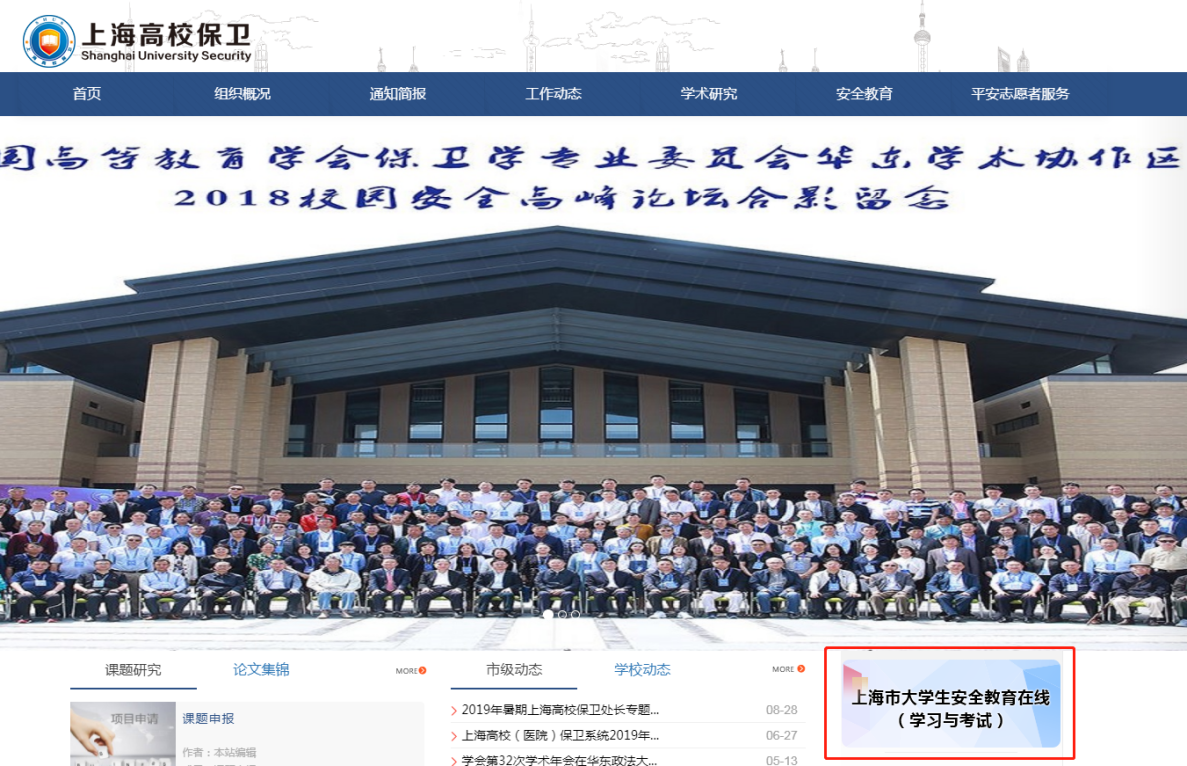 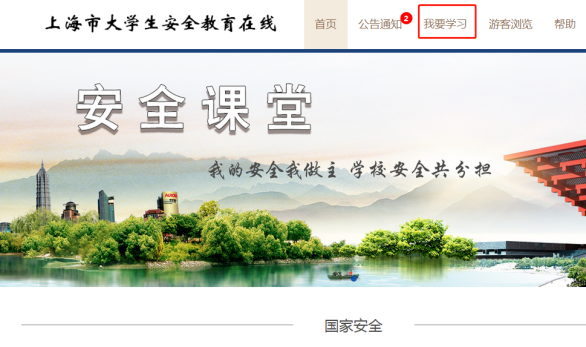 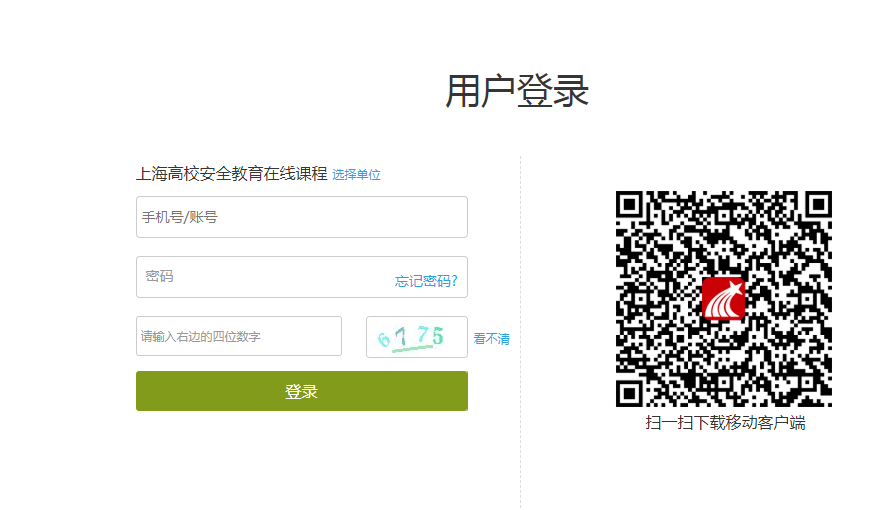 方式2：上海市大学生安全教育在线网站http://shanghaius.fanya.chaoxing.com/portal点击“我要学习”—“选择单位”（学校）—用户名：学号；初始密码：123456。 Step2:查看学习考试要求学习要求：1. 课程分为三大部分，必修部分、选修部分和模拟考试2. 必修部分：必须完成120个任务点的学习。（必修部分共60个章节，每个章节包括1个视频和1个章节测验两个任务点）3. 选修部分：完成任意80个任务点的学习。（选修部分共95个章节，每个章节包括1个视频和1个章节测验两个任务点，从中任选80个完成即可）4. 模拟考试：必须通过2次模拟考试，分数>=60考试要求：1. 完成在线学习要求2. 通过2次模拟考试3. 达到90分及以上可下载并打印证书注：考试未通过，有且仅有一次补考机会Step3:在线学习点击“进入学习”按钮，进入课程学习页面。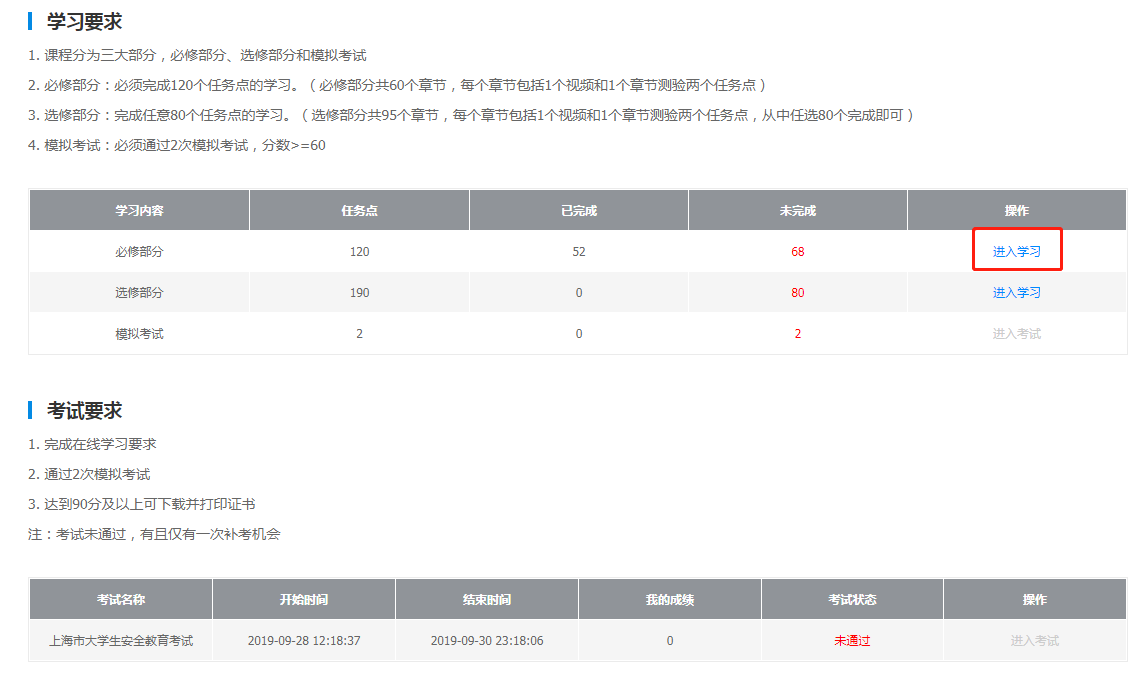 查看课程所有章节及对应的任务点，点击章节名称，即可进入该章节任务点的学习页面。每个章节包含1个视频和1套章节测验两个任务点，任务点完成后黄色节点会变成绿色节点，可进入下一个章节的学习。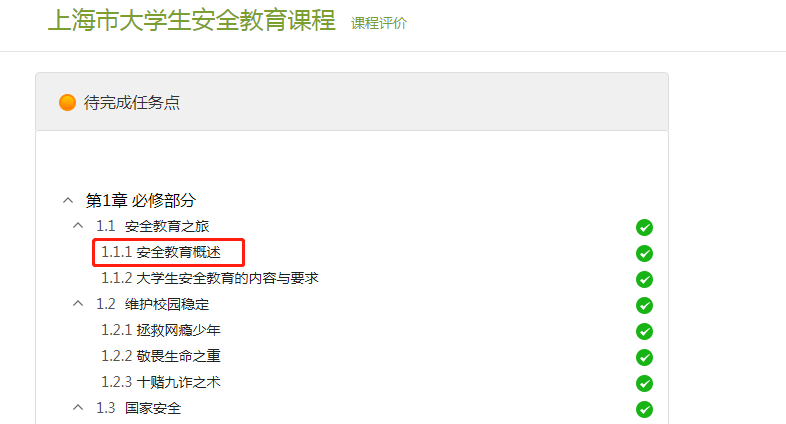 Step3:模拟考试必修和选修课程学习结束后，即可进行模拟考试，点击“模拟考试一”，进入模拟考试页面。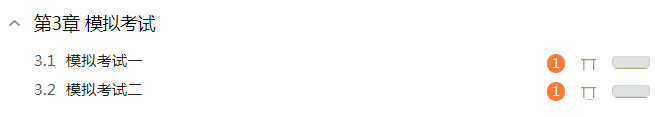 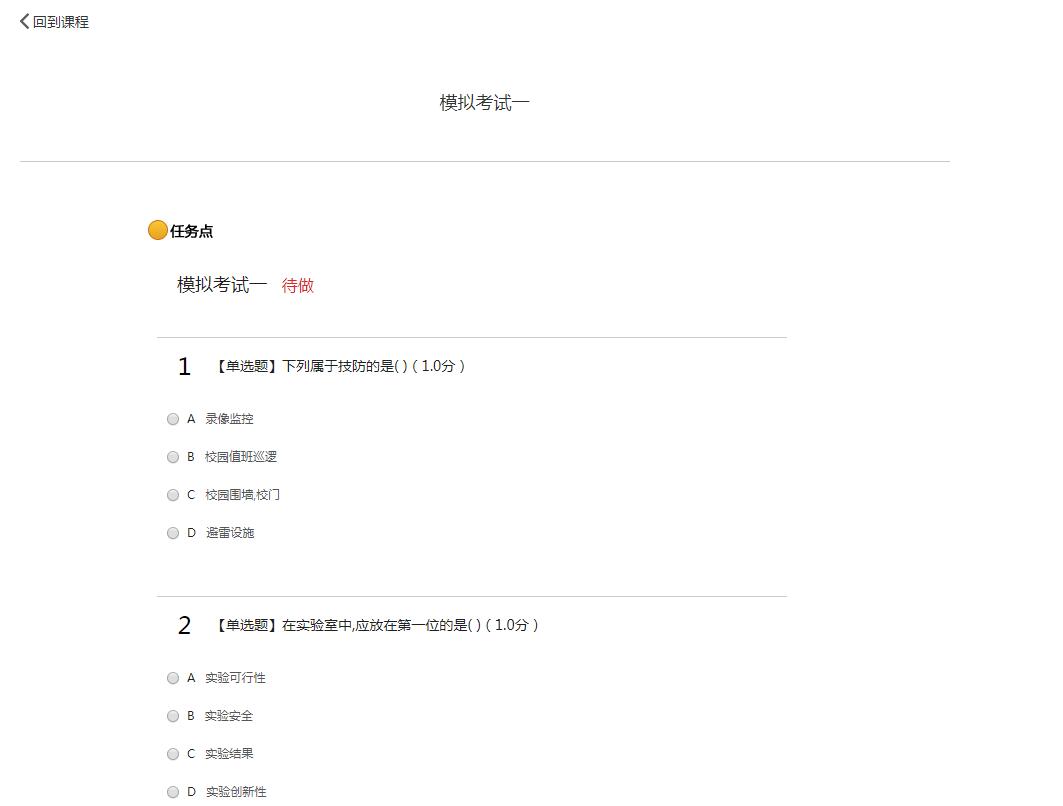 两次模拟考试分数需要>=60分；若模拟考试成绩未达60分，可直接进行重考（在页面中直接重新作答后再次提交即可）。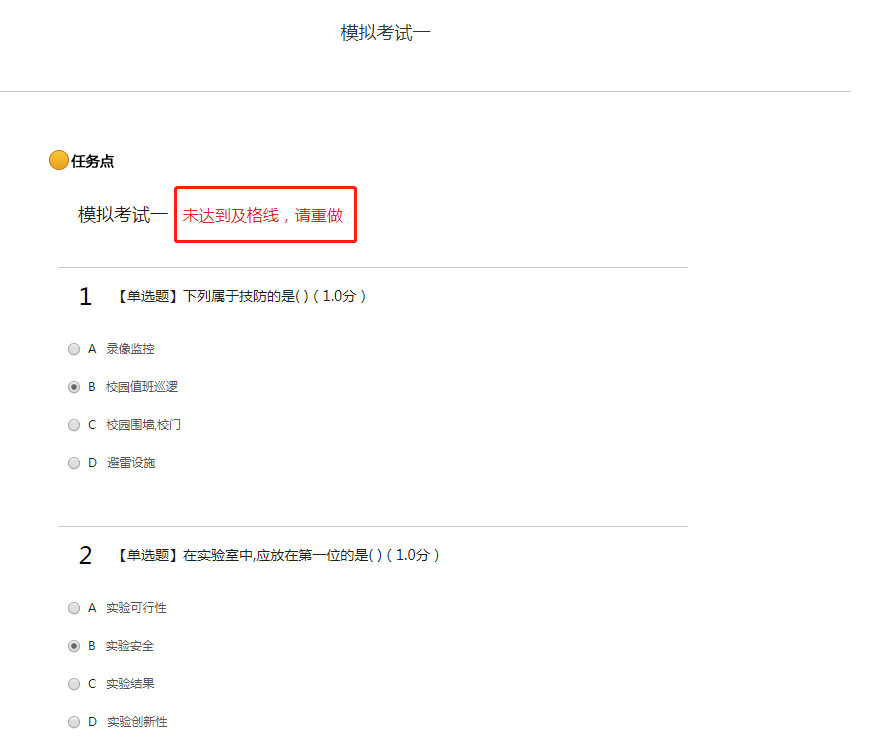 Step4:正式考试完成在线学习要求并通过2次模拟考试后可直接进入正式考试，点击“进入考试”。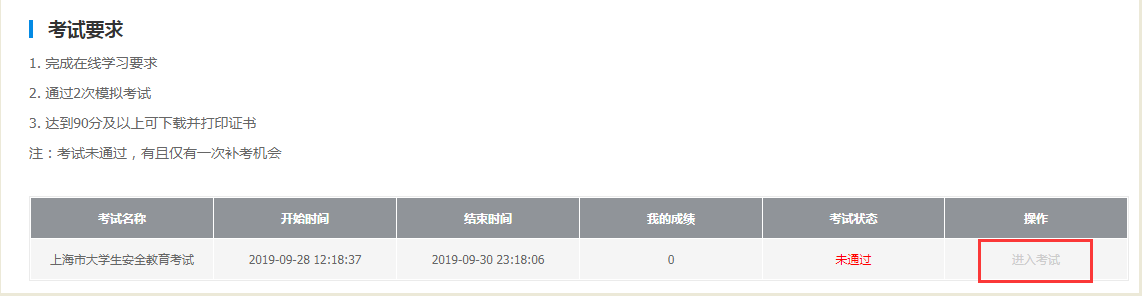 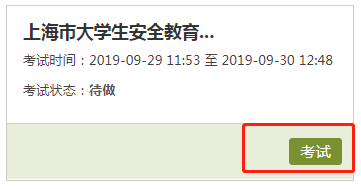 点击“考试”，即进入考试页面，；考试限时45分钟。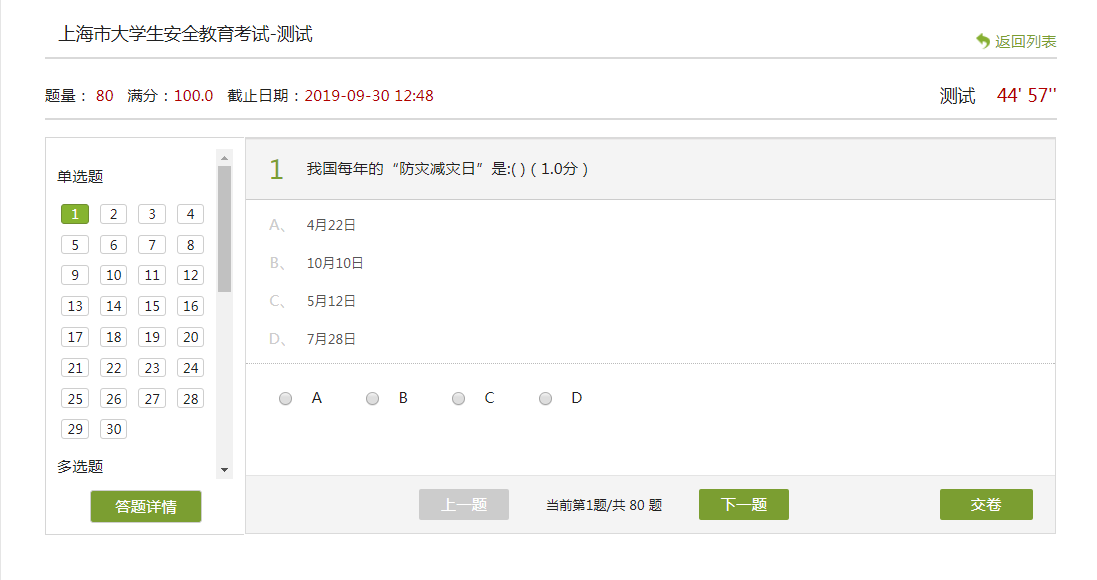 试题作答完成后，点击“交卷”，系统会提示是否确认交卷，点击“确认交卷”即可，若考试到达截止时间后学生未交卷则系统会自动提交。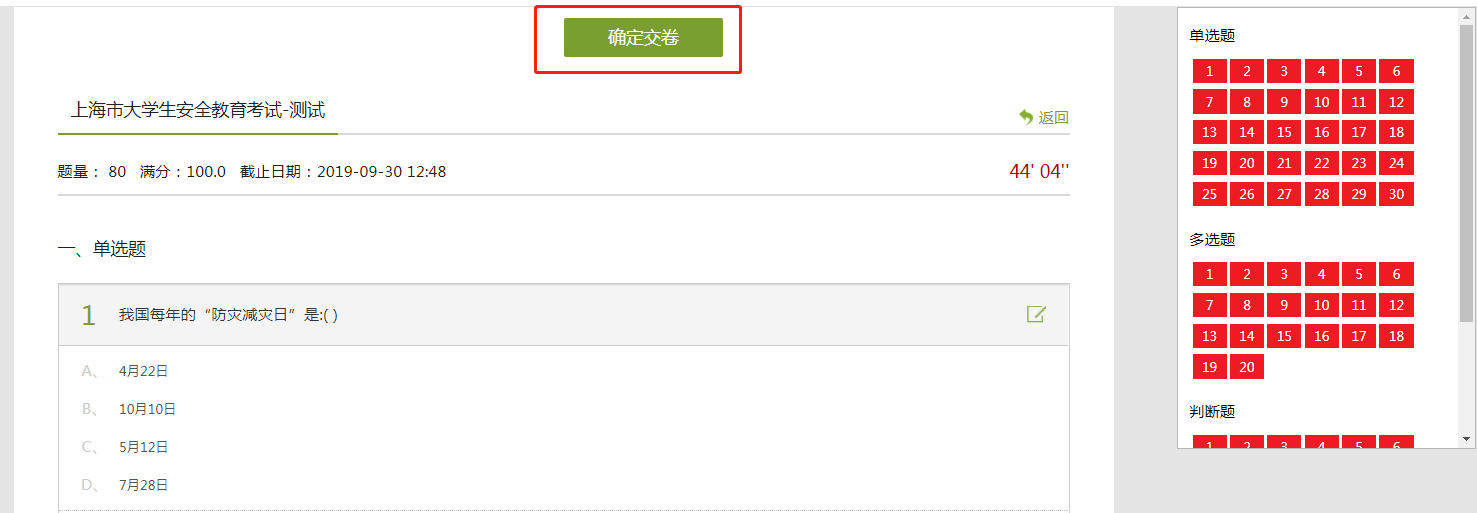 考试未通过，系统显示不及格则可以立即点击“重考”，重新进行考试。注：有且仅有一次补考机会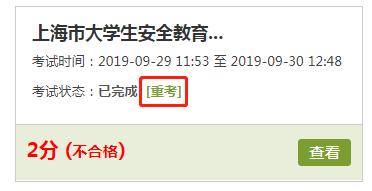 Step5:打印证书正式考试结束，且成绩达90分以上（含90分），即可打印证书，点击“打印证书”即可。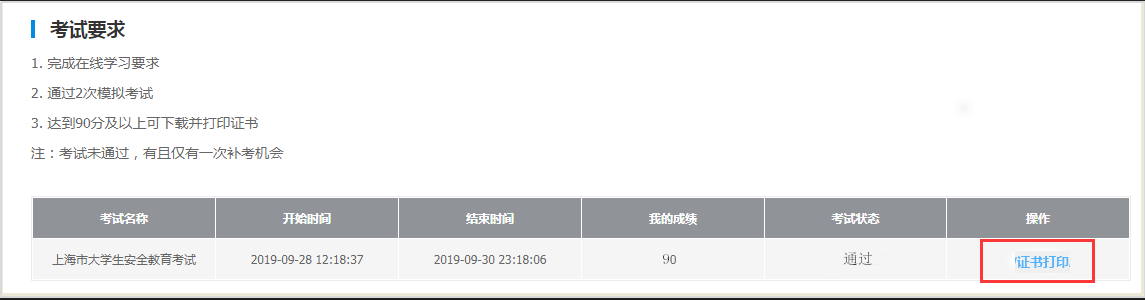 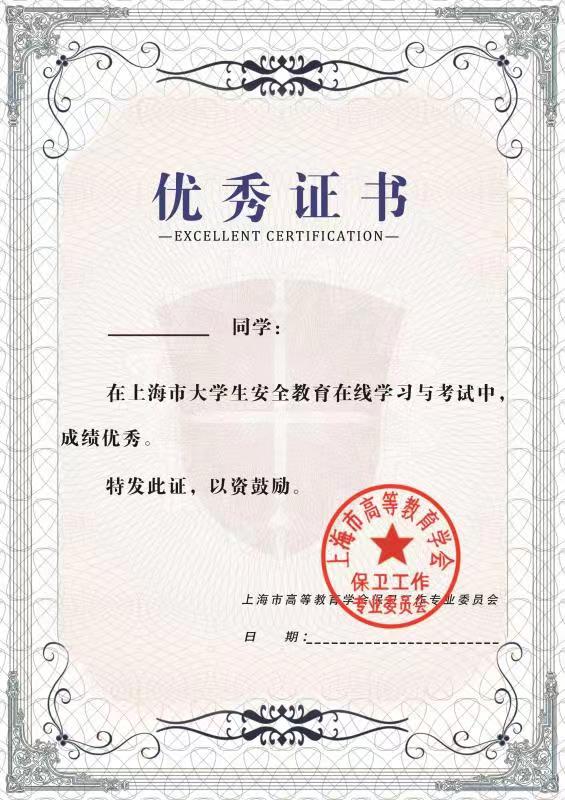                        移动端Step1：下载“学习通”APP扫描下方二维码，下载学习通App并安装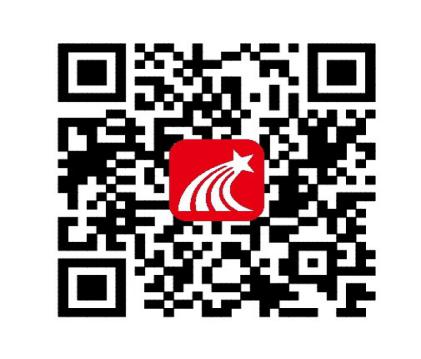 Step2:登录打开APP,点击左上角头像进入登录页面，选择“其他登录方式”登录。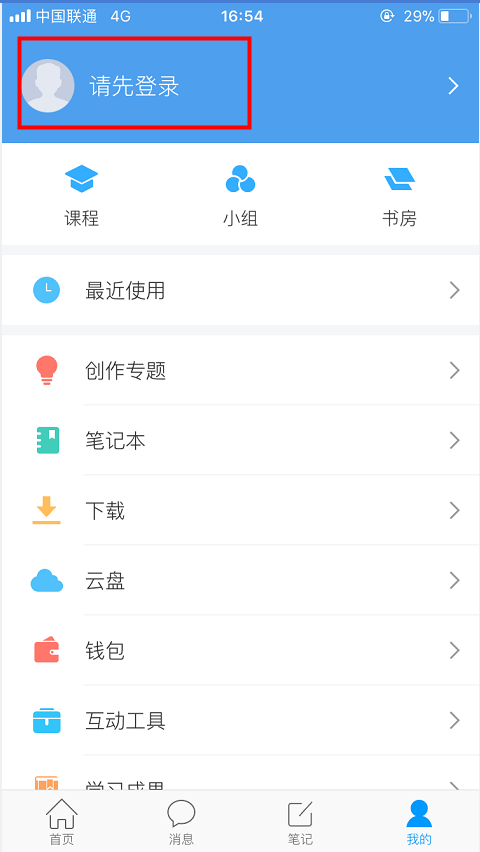 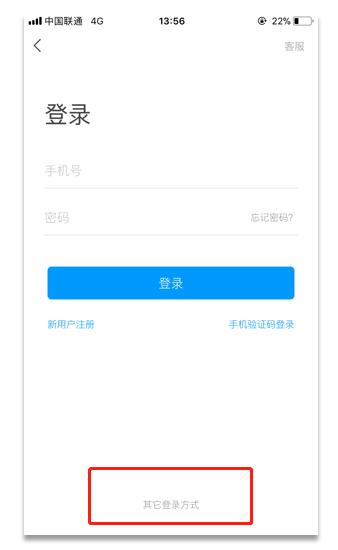 依次输入“学校名称”、学号、密码（初始密码：123456）。首次登录可绑定手机号码，用于后续找回密码。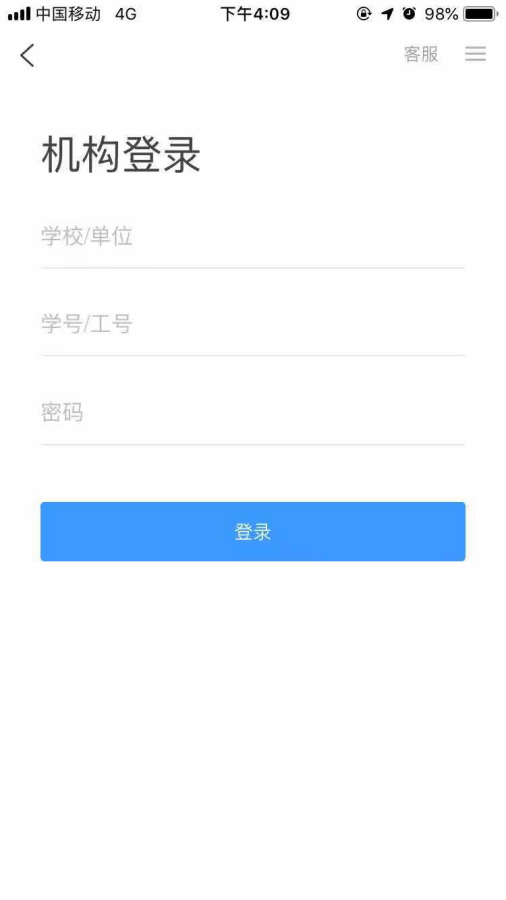 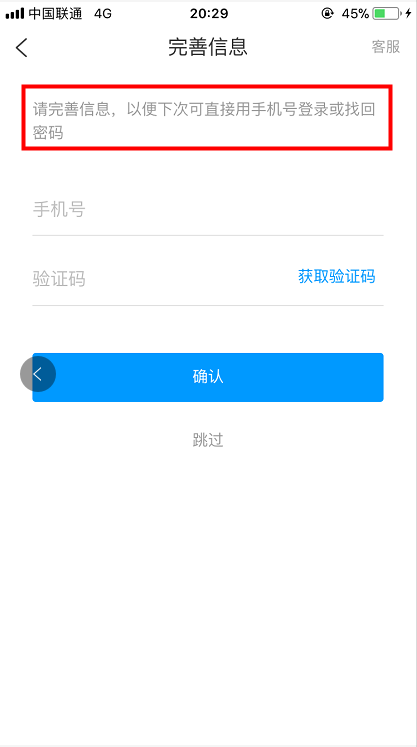 Step3:查看学习考试要求在首页右上角输入邀请码shsaqjy,可查看学习考试要求。学习要求：1. 课程分为三大部分，必修部分、选修部分和模拟考试2. 必修部分：必须完成120个任务点的学习。（必修部分共60个章节，每个章节包括1个视频和1个章节测验两个任务点）3. 选修部分：完成任意80个任务点的学习。（选修部分共95个章节，每个章节包括1个视频和1个章节测验两个任务点，从中任选80个完成即可）4. 模拟考试：必须通过2次模拟考试，分数>=60考试要求：1. 完成在线学习要求2. 通过2次模拟考试3. 达到90分及以上可下载并打印证书注：考试未通过，有且仅有一次补考机会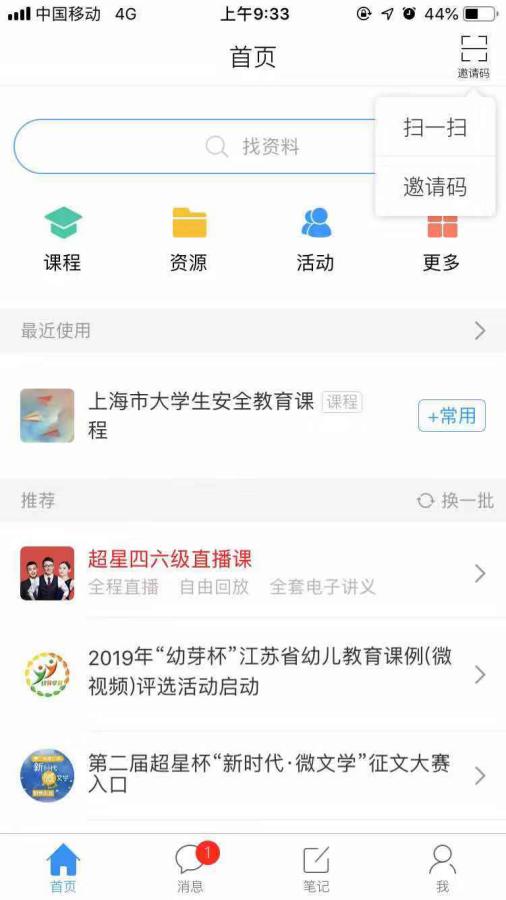 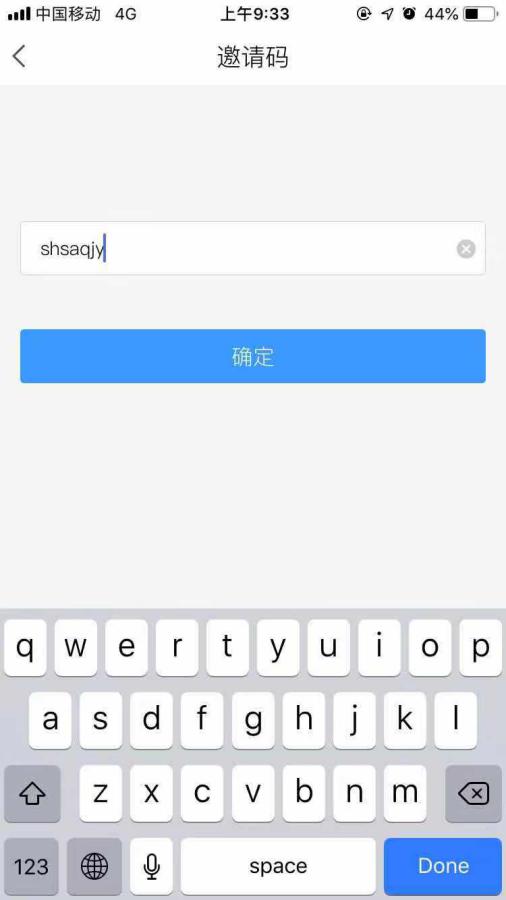 Step4:在线学习点击“我的任务”，进入课程学习页面，在章节里点击章节名称进入该章节任务点的学习页面。每个章节包含1个视频和1套章节测验两个任务点，任务点完成后黄色节点会变成绿色节点，可进入下一个章节的学习。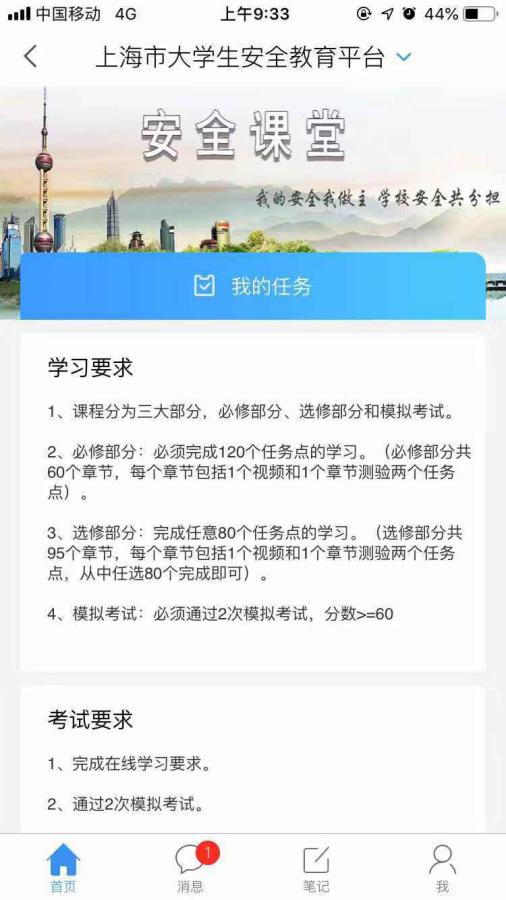 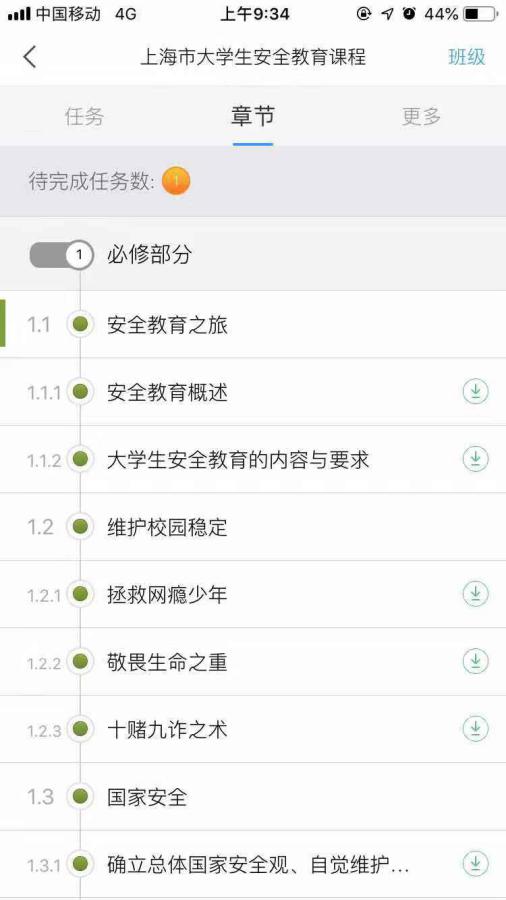 或者点击首页“课程”，可以看见上海市大学生安全教育课程，点击课程名称进入课程学习界面。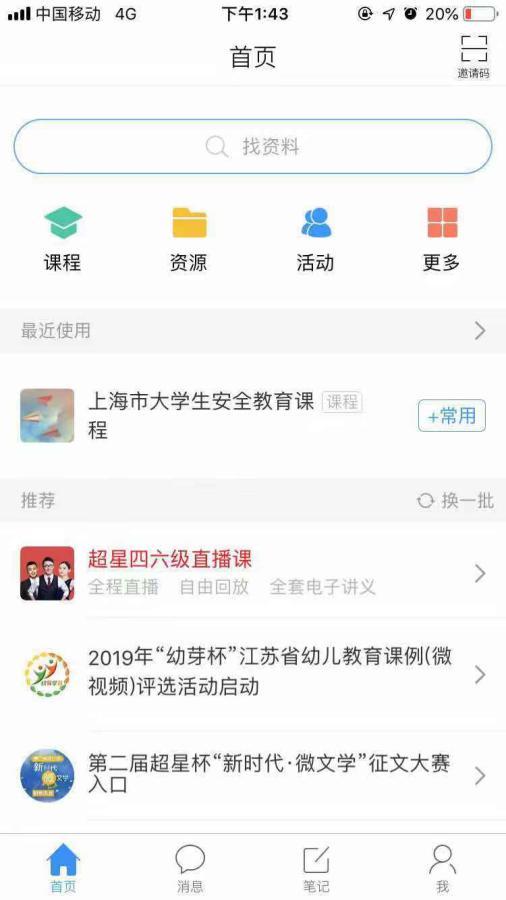 Step4:模拟考试必修和选修课程任务点学习结束后可进行模拟考试，点击“模拟考试一”，进入模拟考试页面。两次模拟考试分数需要>=60分；若模拟考试成绩未达60分，可直接进行重考。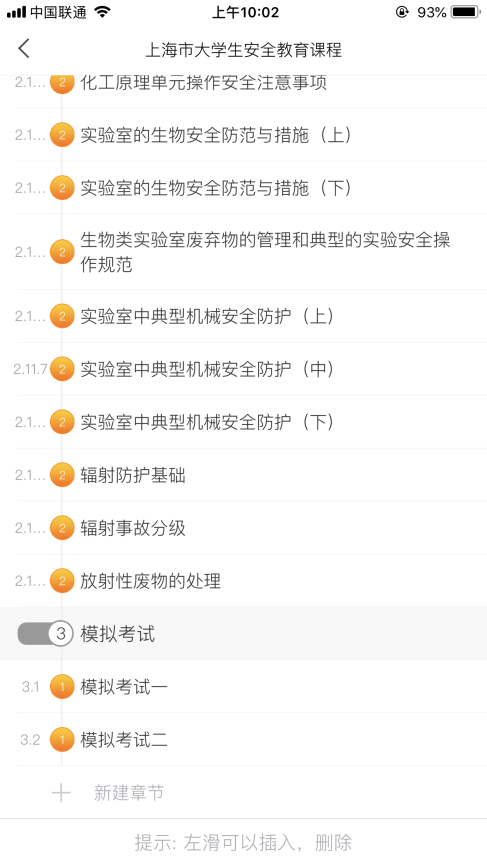 Step4:正式考试完成在线学习要求并通过2次模拟考试后可直接进入正式考试，点击“任务”。可以看到正式考试任务，点击“开始考试”进入作答页面，考试限时45分钟。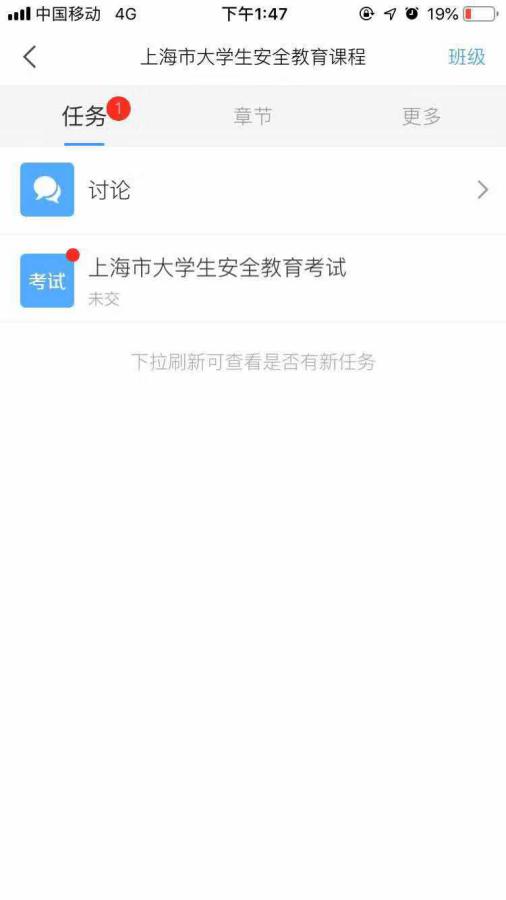 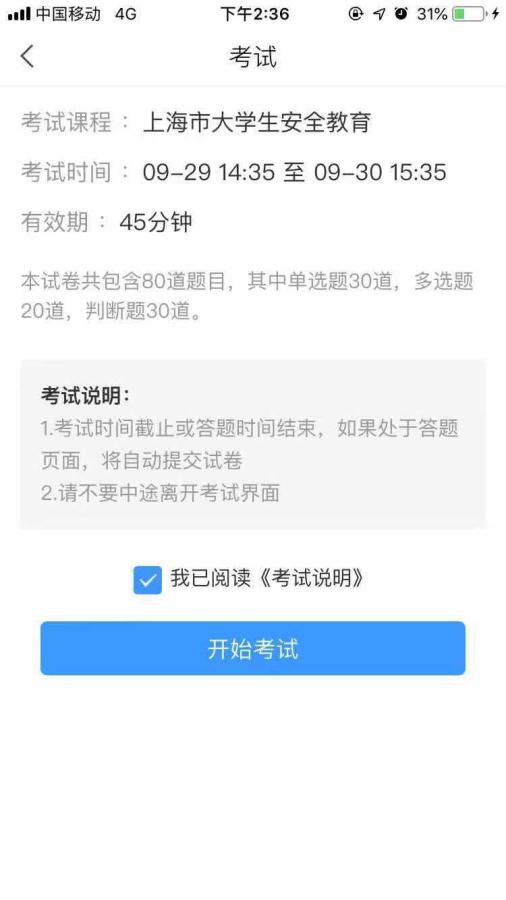 全部作答完毕后，可以点击“整卷浏览”，确认后点击“交卷”即可。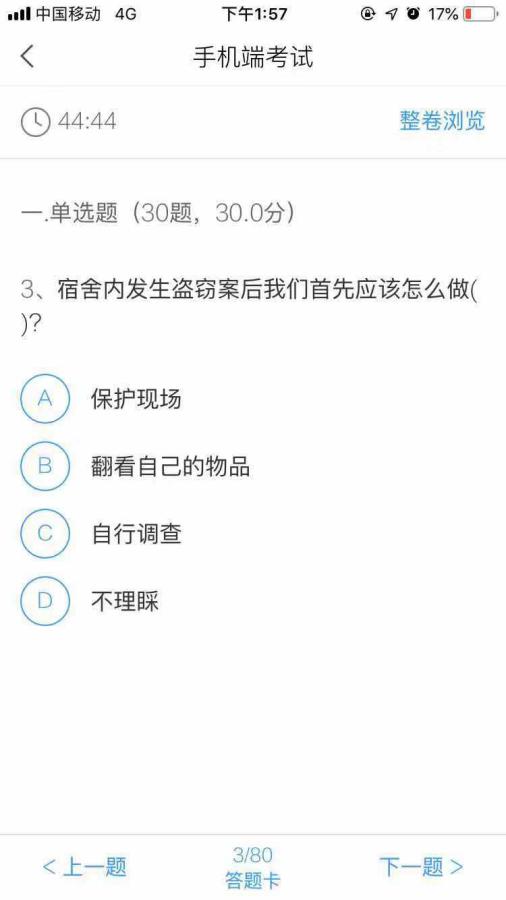 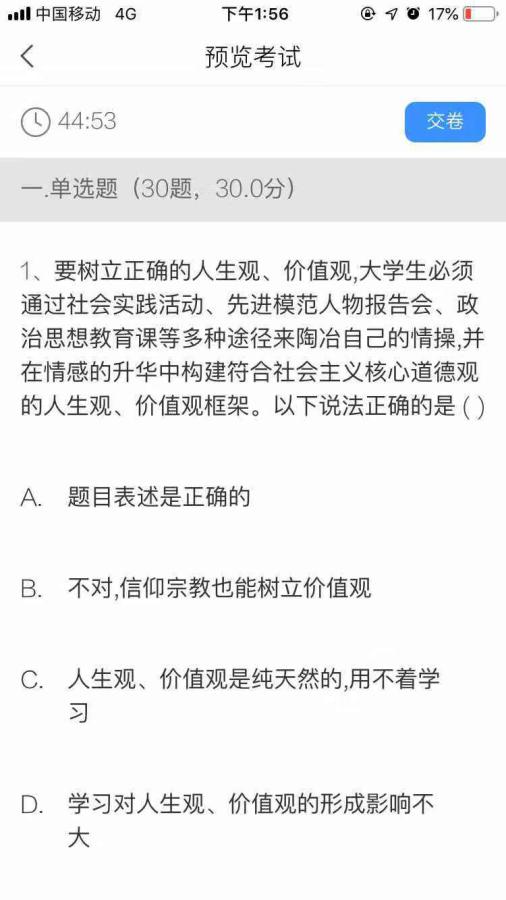 考试未通过，系统显示不及格则可以立即点击“重考”，重新进行考试。注：有且仅有一次补考机会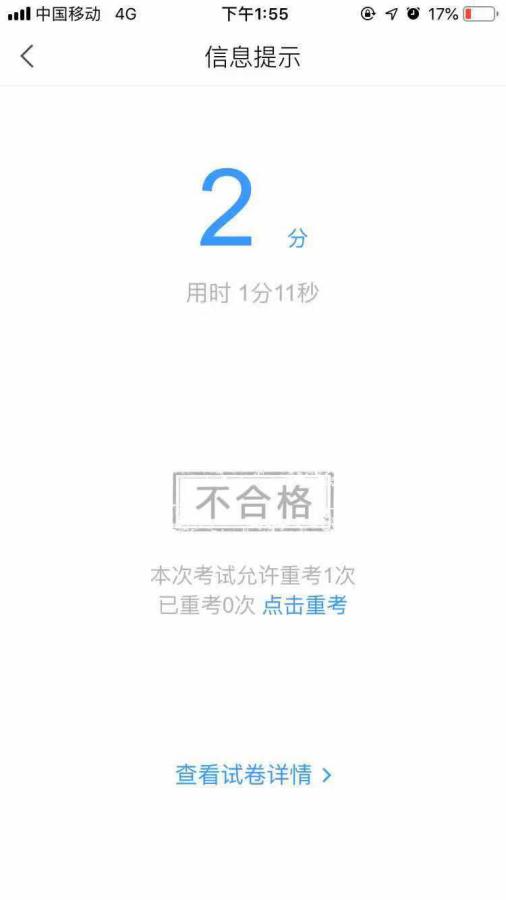 Step5:打印证书正式考试结束且成绩达90分以上（含90分），即可打印证书，证书打印需要登录电脑端进行。打开网址http://shanghaius.fanya.chaoxing.com/portal点击“我要学习”—“选择单位”（学校）—输入用户名：学号；密码。登陆后在页面最下方，点击“打印证书”。